In Attendance:  Matt Etzel-City of AumsvilleCraig Prosser- City of Albany Erich- Cottage GroveDave Olson-XylemSteve Starner- SilvertonHank Erbele- Brown and CaldwellMark Stevenson-City of SalemBrian Stevens-LBCCAbsent:  Max Hildebrand- Corvallis Troy Kemper- LBCCChris Chandlee-City of WoodburnMark Landau- City of MonmouthFacility UpdatesAumsville- Talked about recent storm event.  The plant held up ok.  Several trees in town down crews out cleaning those up and cleaning up streets.  Found some surcharged manholes in the last couple of rain events.  Working with Westech on facility plan.  DEQ has assigned Julie Ulibarri to write a new permit.Cottage Grove- Plant flows at last storm up to 12mgd.  New effluent reuse detention is about up and ready to use.  Lots of wipes from toilet paper shortage.  Otherwise, all is well.Albany- Craig settling in a new plant manager.  Getting adjusted to large flows.  Saw a 43.7 mgd flow this week.  Had a few ecoli sample issues but working that out.  Happy with crew and city.  Silverton- Flows at 8.7mgd.  Diverted to EQ basin to help plant. Screw press building is built.  They will begin to assemble the screw press and bring it online.  Steve is retiring.  New replacement to be filled soon.Salem- 130 mgd flows in the storm.  Used river road for everything over 80-90mgd.  This helps keep the plant operating correctly and doesn’t back up the collections system.Xylem- Things have been busy.  Travel and training down due to COVID.LBCC- update on the program.  Still in suspension.  Working on additional options for the program.  It doesn’t look like a 2-year program will be an option.  Working on other options like the 1-year program.  Will finish with students currently in the program and then be over.  Looking for letters of support from the city, operators, or anything related to wastewater and water.Meeting Called to Order: 1:35 pmReview and Approve Last Meetings Minutes No minutes from the previous meeting.Treasurers ReportBalance:  4639.96Deposit Biolynceus sponsorship +$450Oregon Nonprofit filing -$50Plant ProfilesHoping we can do some plant profiles this year with COVID.  Would like to get some ideas coming in of different facilities that are willing to do it.  Board members will be reaching out to different facilities that may be able to accommodate a group of 10-15 operators.  Will update at the next meeting.WorkshopsNothing is planned at this time.  Possibility of a ZOOM style workshop if we can work out the details with OESAC.  Safety Training over zoom?  I know a lot of different facilities have been unable to do some of their confined space training and other safety-related training due to COVID we should reach out to Don Fleck maybe and see if he would be willing to host in that format??AwardsNo updates at this time.  Our WCOS Op of the Year will be entered into the PNCWA awards this year since it was awarded after last year's deadline.WebsiteCraig is continuing to work on the website and update the regional websiteSponsorsA motion was made to change the annual sponsorship to be collected before March 1st each year to help with having funds at the beginning of the year and using those funds for scholarships, workshops, and awards.  Matt E will send out a letter to sponsors explaining the change and start collecting annual sponsorship funds.   If a sponsor signs up in the middle of the year we can prorate the fee and charge again the following year.Steve Starner Motioned to accept the new fee structure Matt E seconded.Newsletter	Sent one out at the end of December.  Once we get some plant profiles or workshops we can include them in a newsletter and send them out hopefully by March/AprilOregon Region Oregon Region mentioned we didn’t charge for memberships and thought we might discuss.  With our small section and how we have been operating, we don’t see it being feasible or beneficial to the operator to charge a fee.  We feel this could have a negative impact on the section.   Steve Starner motioned to not charge a membership fee  Matt E second all in favor of the motion.PNCWA is planning an in-person conference for this year.  They do have an online version as a backup.Oregon region also noted sections should open meetings to the public.  This was discussed and Hank mentioned this was done years ago with not much success.  Steve Lusch also noted that the way we do plant profiles we have good communication without members and feels this isn’t necessary for our section.  It was agreed we could get more accomplished while holding a board meeting to members only but continuing to communicate with them through our plant profiles, scholarship fundraising events, and workshops.Other BusinessAWWA short school.  No one has heard from them if they are planning anything for this year?  We will update when we hear anything from them.Turkey shoot we would like to plan on doing it if COVID restrictions are lightened any by then.Golf Tournament looking into if this could be a possibility or not this year either?WCOS CalendarFebruary meeting 2-10-21 at 1:30March meeting 3-10-21 at 1:30Upcoming Board MeetingsFebruary meeting 2-10-21 at 1:30March meeting 3-10-21 at 1:30Meeting Adjourned @ 2:45---------------------------------------------------------------------------------------------------------------------------------------------Respectively submitted by Matthew Etzel        1/13/21   				   Matthew Etzel   (Secretary / Treasurer)		        (Date)-------------------------------------------------------------------------------------------------------------------------------West Central Oregon Section of the Pacific Northwest Clean Water AssociationBoard Meeting Minutes for:January 13th, 2021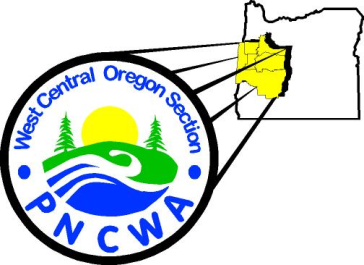 